Федеральное государственное образовательное учреждениевысшего профессионального образованияСанкт-Петербургский государственный университетИнститут «Высшая школа менеджмента»СОВЕТЫ ДИРЕКТОРОВ И ПОКАЗАТЕЛИ ЭФФЕКТИВНОСТИ ДЕЯТЕЛЬНОСТИ: ИССЛЕДОВАНИЕ КОМПАНИЙ КНРBoard of directors and corporate performance: a study of Chinese companiesВыпускная квалификационная работа студента 4 курса направление 38.03.02 – Менеджмент, шифр образовательной программы СВ.5070.2019ЛОПАТИНА-ЛАНСКОГО Максима Сергеевича__________________________Научный руководитель: к.э.н., доцент Кафедра финансов и учетаИЛЬИНА Юлия Борисовна__________________________Рецензент: к.э.н., ст. преподаватель Кафедра финансов и учетаСМИРНОВ Марат Владимирович_________________________Санкт-Петербург2023ЗАЯВЛЕНИЕ О САМОСТОЯТЕЛЬНОМ ВЫПОЛНЕНИИ ВЫПУСКНОЙ КВАЛИФИКАЦИОННОЙ РАБОТЫЯ, Лопатин-Ланской Максим Сергеевич, студент 4 курса направления 38.03.02 «Менеджмент» (профиль подготовки – ̆ менеджмент), заявляю, что в ̆ ̆ ̆ работе на тему «Советы директоров и показатели эффективности деятельности: исследование компаний КНР», ̆ в службу обеспечения программ бакалавриата для ̆ передачи в государственную аттестационную комиссию для ̆ защиты, не содержится элементов плагиата. Все прямые заимствования из печатных и электронных источников, а также из защищенных ранее курсовых и выпускных квалификационных работ, кандидатских и докторских диссертаций имеют соответствующие ссылки. 
Мне известно содержание п. 9.7.1 Правил обучения по основным образовательным программам высшего и среднего профессионального образования в СПбГУ о том, что «ВКР выполняется индивидуально каждым студентом под руководством назначенного ему научного руководителя», и п. 51 Устава федерального государственного бюджетного образовательного учреждения высшего профессионального образования «Санкт- ̆ ̆ университет» о том, что «студент подлежит отчислению из Санкт-Петербургского университета за представление ̆ или ̆ ̆ работы, ̆ другим лицом (лицами)».  / Лопатин-Ланской Максим Сергеевич 

23.02.2023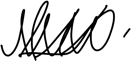 ВВЕДЕНИЕ Тема создания, развития и управления составом совета директоров далеко не нова в академическом сообществе. Совет директоров является ключевым компонентом в структуре корпоративного управления, обеспечивая надзор и руководство бизнесом. Для компаний очень важно понимать и изучать роль совета директоров, поскольку она оказывает непосредственное влияние на успех или неудачу их деятельности. По своей сути, роль совета директоров заключается в том, чтобы выступать в качестве независимого органа, контролирующего управленческие решения и помогающего направлять видение компании. Как правило, в состав совета директоров входят руководители высшего звена из различных секторов организации ни отвечают за определение политики, оценку результатов деятельности, мониторинг рисков, утверждение крупных расходов и инвестиций, а также за избрание должностных лиц, таких как генеральный директор или финансовый директор. В дополнение к этой основной функции они регулярно пр заседания в течение года для обсуждения стратегий или инициатив, требующих внимания. Правление несет ответственность за постановку целей и реализацию стратегий, которые приносят пользу акционерам регламентир разных стран. Так, например, на практике Китайской народной республики (далее - КНР), о которой пойдет речь в данной работе, используются общие положения гражданского права КНР и закон КНР  «О компаниях», где прописаны юридические требования к составу, полномочиям и обязанностям совета директоров. По мере того, как организации в К становятся все более сложными, необходимость в совете директоров приобретает все большее значение. должны знать не только местные законы, но ииностранн правила и практика, связанны с отношениямииностранными инвесторами. Учитывая важность совета директоров в структурах корпоративного управления, изучение роли совета директоров может оказаться неоценимым для организаций. Само собой разумеется, что понимание всеми членами совета своих функций и обязанностей играет важную роль в разработке эффективных стратегий для достижения успеха в рамках этих структур — как на местном уровне в К, так и на глобальном уровне, где также присутствуют иностранные инвесторы. Правильное управление обеими сторонами может помочь компаниям полностью раскрыть свой потенциал,  всем законам, действующим в стране и за рубежом.Кроме того, наличие эффективного совета директоров крайне важно как на , так и  – что является существенным в вопросе изучения китайской специфики в рассматриваемом вопросе. состоятиз назначенных правительством должностных лиц, которые могут не иметь никакого предыдущего опыта управления коммерческими организациями. Наличие эффективного совета директоров является ключевым, поскольку он обеспечивает надзор за соответствующими вопросами управления, избегая при этом конфликтов между интересами владельцев на разных уровнях организации, тем самым помогая поддерживать стандарты корпоративного управления, необходимые для успеха, независимо от размера или структуры собственности. 
	Таким образом, цель исследования заключа в выявлении взаимосвязи между структурой совета директоров и показателями эффективности деятельности компаний. Цель исследования может быть достигнута при условии выполнения следующих задач:Провести анализ литературы по совету директоров как механизму корпоративного управления, его роли, функциям, структуре, взаимосвязи с финансовой результативностью компаний.Сформировать выборку по характеристикам членов советов директоров компаний КНР.Выбрать и обосновать набор показателей эффективности для анализа.Провести эконометрический анализ взаимосвязи между характеристиками состава совета директоров и эффективностью компании .Интерпретировать полученные результаты и сформулировать выводы по результатам исследования.Объектом исследования  состав совета директоров публичных компаний КНР.Предметом исследования является взаимосвязь характеристик членов совета директоров компаний КНР и показателей эффективности деятельности компании.Методология исследования: Эконометрическое моделирование с применением методологии регрессионного анализа.КОРПОРАТИВНОЕ УПРАВЛЕНИЕЕдинственного и наиболее верного определения термин «Корпоративное управление» не существует.  Chartered Governance institute UK, который является авторитетным источником знаний и новаторских практик в области корпоративного управления, определяет, что корпоративное управление – это система правил, практик и процессов, согласно которым компания управляется и контролируется. Можно уточнить это определение и сформулировать корпоративное управление как комплекс принятых мер в организации, которые регламентируют действия сотрудников и направляют компанию. В то же время Кэдбери, Шляйфер и Вишни смотрят на корпоративное управление с другой стороны и  определяют его как способы, с помощью которых поставщики капитала гарантируют прибыль на инвестиции. Однакообязательства компании распространяются в том числе и на более широкую группу лиц, которые могут повлиять на эффективность фирмы. Среди них: поставщики, сотрудники, кредиторы, конкуренты и прочие. С этой точки зрения Эдвард Фриман, создатель концепции заинтересованных сторон, определяет корпоративное управление, как то, что компания сама по себе является группой заинтересованных сторон, и эффективно управлени их интересами и требованиями.Структуры корпоративного управления мотивируют менеджеров максимизировать ценность компании вместо достижения личных целей и обеспечивают достоверность предоставляемой отчетностии прочем. Хорошо функционирующая система корпоративного управления также может создать конкурентное преимущество. огласование интересов руководителей высшего звена с акционерами или, в более широком смысле, с  повышает единство и сплоченность компании, что не только минимизирует агентские расходы, но и оптимизирует процесс принятия решений и стабилизирует внутренние операции и управление. Эффективное корпоративное управление также важно для социального обеспечения. Каждая страна , чтобы фирмы, которые работают в пределах ее границ, процветали и росли таким образом, чтобы обеспечить занятость, богатство и удовлетворенность не только для материального повышения уровня жизни, но и для повышения социальной сплоченности.Разделение собственности и контроля возниклоинвесторы не всегда обладали достаточным организационным опытом и талантом для управления компанией. В то же время талантливые менеджеры не всегда располагали капиталом для создания собственного бизнеса. Таким образом, потенциально это была беспроигрышная ситуация, когда те, у кого были деньги, инвестировали, а те, у кого был опыт, управляли. Однако внутренняя проблема, о которой говорили еще во времена Адама Смита, вскоре проявилась в современных корпорациях. Эта проблема, позже названная оппортунистическим поведением, заключалась в том, что те, кто предприятие, могли действовать в противоречии с интересами его владельцев. Например, менеджеры могли просто уклоняться от выполнения своих обязанностей и при этом получать зарплату или преследовать цели, не связанные непосредственно с повышением прибыльности компании. В статье Дженсена и Меклинга , агентская теория подразумевает, что предприниматели, акционеры и менеджеры должны найти способы минимизировать потерю стоимости, возникающую в результате разделения собственности и управления. Эти способы, начиная от враждебных поглощений и заканчивая законодательными требованиями к структуре советов директоров, являются элементами корпоративного управления.Теория агентских отношений  агентские отношения, в которых одна сторона (принципал) делегирует работу другой стороне (агенту), которая выполняет эту работуОппортунизм — это. Репутация топ-менеджеров и прошлый опыт являются несовершенным предиктором, а оппортунистическое поведение нельзя заметить, пока оно не произошло. Следовательно, принципалы создают механизмы управления и контроля, чтобы предотвратить оппортунистические действия агентов. Хотя советов директоров уже давно являются основными представителями принципала, собственника, регулирующего решения и поведение топ-менеджеров, независимые аудиторы и юристы также становятся важными советниками, работающими в интересах акционеров и других важных заинтересованных сторон. Тем не менее, директоры в основном регулируют поведение топ-менеджеров с внутренней точки зрения - оценивая поведение и работу последних на основе стандартов, правил, целей и уставов, установленных советом директоров. В то же время независимые аудиторы и юристы в основном делают акцент на внешнем аспекте - проверяют и обеспечивают соответствие руководителей высшего звена и возглавляемых ими компаний различным финансовым, бухгалтерским, налоговым и юридическим стандартам, установленным регулирующими органами и законодателями.Тем не менее, корпоративное управление требует соответствующего дизайна и исполнения, которые оптимально уравновешивают эффективность корпоративного управления и качество стратегических решений. В этом смысле неверно предполагать идеальную линейную корреляцию между уровнем корпоративного управления и уровнем корпоративной эффективности. Корпоративное управление может существенно отличаться в разных странах. Это вызвано отличие наличи прав и обязательств компании перед той средой,  в которой она функционирует. Так, например в странах с развитой экономикой практикуется рыночный или открытый подход к корпоративному управлению, который характеризуется открытостью отчётности, распыленностью собственности, независимым советом директоров. При таком подходе мажоритарии принимают активное участие в стратегическом планировании и разработке видения компании, но не участвуют в операционной деятельности предприятия, что дает большие операционные полномочия менеджерам. При таком подходе к корпоративному управлению большую роль играет степень развития юридических аспектов деятельности и методика распределения власти в предприятии. То же время в развивающихся странах можно преимущественно встретить закрытый или инсайдерский тип корпоративного управления, который характеризуется концентрированной собственностью и недостаточной прозрачностью. В таких странах рынок корпоративного контроля развит относительно слабо – недостаточное количество торгуемых акции, требуемых для получения существенных властных полномочий. Компании с таким типом корпоративного правления защищены от враждебного поглощения и поддерживают стабильность распределения собственности и, соответственно, власти в компании. .нституциональная среда КНРСовременное состояние экономики КНР берет свое начало в 1978 году. В декабре состоялся исторический съезд Центрального комитета КПК КНР, на котором был принят основополагающий акт с мерами по оживлению и развитию экономики КНР – Политика реформ и открытости экономики (经济改革开放 – gaigekaifang). Основой акта послужила идея развития так называемого рыночного социализма. Меры поддержки экономики повлияли не только на внутреннее положение дел граждан, избавив более 800 миллионов человек от бедности по данны Всемирного банка, но также позволило иностранны заемщикам участвовать в капитале местных кпаний через прямые иностранные инвестиции. Стоит отметить, что идеи  на историческом съезде все еще актуальны в наше время. Разделяют два этапа Политики открытых дверей КНР:1 Этап. 1978 год – 1993 годВ этот период произошло возрождение рынков, как явления в китайской экономике, а также создание новых государственных предприятий, однако реформа не коснулась частных предприятий на первой стадии реализации политики. После 1980 года наблюдается скачок в развитии публичных промышленных компаний, особенно в портовых городах. Это было вызвано притоком большого количества иностранных провайдеров капитала, который буквально «переливался» (Чен, 2009). Однако стоит заметить, что расцвет государственных публичных компании только загорался на горизонте, в то время как основу добавленной стоимости в экономике КНР производили коллективные хозяйства в остальных регионах страны, которых не коснулась проводимая Политика открытых дверей. И только лишь весной 1992 года Ден СяоПин, председатель КПК, объявил мобилизацию и оптимизацию коллективных хозяйств в остальных регионах страны, для поддержания темпа индустриализации и роста производства наравне с прибрежными регионами.2 Этап. 1993 год – по наше времяВ 2001 году КНР вступила во Всемирную торговую организацию, что в дальнейшем существенным образом скажется на ее экономическом росте. В последующий десяток лет КНР значительным образом развивает и улучшает общественные институты и развивает систему корпоративного управлени, по причине большого спроса со стороны владельцев иностранн капитала, вовлеченного в экономику КНР. Более 85% малого и среднего бизнеса,  в результате реформ Ден СяоПина, были приватизированы, а большая часть акции была распродана внешним инвесторам. Таким образом, при помощи внешних инвесторов и открытия экономики для иностранного капитала, КНР стал отличным объектом инвестиции, что позволило существенными темпами увеличивать ВВП страны, график которого представлен ниже, и в итоге стать второй экономикой мира в 2009 году, уступив лишь Соединенным Штатам Америки. В тот же период комиссия по ценным бумагам и фондовым рынкам КНР и торговая палата впервые формулирует инструкции по внедрению независимых директоров в состав совета директоров публичных компаний, также создает первую редакцию Кодекса корпоративного управления КНР, который в дальнейшем будет развиваться и изменяться согласно вызовам времени и новым практикам.
Рисунок 1. Терри Рой в книге «Determinants of economic growth: a cross-country empirical study» считает, что политическая система важнейшим образом влияет на систему корпоративного управления и ее эффективность. Государство является гегемоном с точки зрения законотворческой практики, а значит определяет рамки управления компанией и защищенность отдельных ее членов. В частности, защита интересов миноритарных акционеров напрямую зависит от правовых рамок, которые определяет государство, его политика и, конкретно, партия. Оптимизация частных коллективных предприятий в начале 1990-х годов, которая была описана выше, прошла, в том числе, с раздачей миноритарных долей публичным инвесторам. Из-за нехватки капитала, при бурном росте, компании такого типа вышли на IPO на биржах Шендженя и Шанхая, при сохранении мажоритарной государственной доли. Предоставление большей автономности менеджерам предприятий такого типа не снискало популярности – региональные и центральное правительство все также сохраняют ультимативное право назначать генеральных директов и единолично принимать решения.Также стоит отметить, что в отличие от западных стран, где контроль и права голоса распределены между членами совета директоров, в КНР ситуация иная. В публичных компаниях КНР с доминирующм государственным участием контроль и голоса распределены между генеральным директором, председателем совета директоров и секретар от КПК в компании. В большинстве случаев представитель КПК и председатель совета директоров является одним лицом. Комитет по контролю и управлением государственным имуществом КНР поставил, что если председатель сам является членом КПК, то он обязан интересам партии. Однако у такого метода контроля есть ряд недостатков, среди которых отсутствие возможности представителя КПК деятельност предприятия ежедневно, что ведет к недостатку инициатив, неподкрепленным бизнес-решениям и конфликтам между миноритариями и государственным мажоритарием.Права миноритарных акционеров ограничены, так как они редко могут голосовать при решении важнейших вопросов, назначении или увольнении директоров в компаниях с такой малой долей голосов. Поскольку руководство является представителем государства, агентская проблема китайских публичных фирм, потенциально гораздо серьезнее, чем у большинства западных компаний.Нормативно-правовая система для фирм в Китае значительно изменилась с переходом к рыночной экономике. До перехода от плановой к рыночной экономикебыли государственные предприятия, целью которых была защита прав государственной собственности. Руководители фирм должны были действовать таким образом, чтобы достичь запланированных целей государства, а не максимизации богатства акционеров. Однако ситуация начала меняться с переходом к рыночной экономике, когда роль государственных предприятий изменилась. В связи с этим правительство КНР приняло Закон КНР «О промышленных предприятиях общенародной собственности» от 1988 годаВ частности, было указано, что  несут ответственность за свои прибыли и убытки на рынке: "предприятие должно быть социалистической единицей производства и эксплуатации товаров, которая должна, в соответствии с законом, принимать собственные управленческие решения, нести полную ответственность за свои прибыли и убытки и практиковать независимый бухгалтерский учет".Дальнейшие изменения были внесены с принятием Закона  компаниях 1993 года.  долж был обеспечить правовую основу для преобразования в различные бизнес-корпорации, включая корпорации, полностью принадлежащие государству корпорации, находящиеся в совместном владении (например, предприятия между иностранными инвесторами и правительством Китая). Закон о компаниях 1993 года требует, чтобы компании формировали три обязательных органа корпоративного управления. Первый орган -акционеры. Второй орган - совет директоров. Третий орган – наблюдательный совет. Кроме того, Закон  компаниях 1993 года ввел две новые уставные корпоративные должности, а именно енерального директора и редседателя совета директоровти две должности могут быть объединены в одном лице, что известно как двойственность енерального директора.За последние десятилетия, по мере перехода от централизованного планирования к рыночной экономике, КНР издал ряд новых законов и нормативных актов о ценных бумагах. В частности, последняя поправка к Закону  компаниях от 2013 года обеспечивает лучшую правовую основу для системы КУ в КНРнаправлен на обеспечение надежной законодательной защиты в условиях активного экономического развития Китая.Новый закон в основном на реорганизацию системы создания с целью упорядочения регистрационных формальностей, а также создания фирмы на китайском рынке. Ожидается, что таким образом он будет стимулировать большее количество предпринимателей к открытию собственного бизнеса, способствуя тем самым росту частного экономического сектора. Тем не менее, Закон  компаниях 2013 года еще не решил фундаментальную агентскую проблему, с которой сталкиваются китайские публичные компании, а именно индифферентность к интересам миноритарных акционеров контролирующими акционерами. Контроль над поставщиками и покупателями означает возможность извлечения крупных частных выгод. Институциональным акционерам приходится преодолевать множество юридических барьеров, которые препятствуют их возможности участвовать в управлении своими портфельными компаниями в КНР.В составе корпоративного управления в КНРнаблюдательный советЧлены наблюдательного совета выделяются из состава акционеров компании и выполняют следующие функции:Наблюдение за действиями менеджмента и недопущение их негативного влияния н компаниМониторинг эффективности компанииСозыв внеплановых собраний совета акционеровВыполнение требований Меморандума об ассоциаци
(Китайский кодекс КУ, CSRC, 2001a) В данном исследовании мы намеренно откажемся от рыночных показателей, поскольку в поле рассмотрения данных попадает 2020 и 2021 год, когда бушевала пандемия, и как следствие паника на рынках, что может существенно сказаться на результатах исследования. Стоит также заметить, что в исследовании Берези, Ильиной и Черкасской отмечается, что результат исследования существенно зависит от выбора того или иного показателя, бухгалтерского или рыночного. Данный вопрос все еще вызывает дискуссии у исследователей.со При анализе исследований российских компаний авторы отмечают нелинейную взаимосвязь между размером совета директоров и эффективностью компании [Березинец, Ильина, Черкасская, 2013]. Вероятно, что одним из главных показателей является размер совета директоров – какой размер оптимальный? Этот вопрос затрагивался во множестве исследований [Ермак, 1996; Ларму, Вафеас, 2008 ]. С точки зрения «агентской теории», совет директоров в том числе ответственен за недопущение конфликта интересов между собственниками и топ-менеджментом. Однако как на это может влиять размер совета директоров? С одной стороны, большее количество членов советов директоров может более тщательно анализировать потенциальные конфликты, но в то же время меньшие по численности советы директоров более гибкие и позволяют оперативнее реагировать на угрозы, снижая потери на коммуникацию и утверждение. С точки зрения «ресурсной теории» большее количество членов совета директоров может позитивно влиять на доступ к требуемым ресурсам, знаниям, компетенциям. Это может быть существенно для стран с большой долей компаний с государственным участием [Пфефер, Саланцик, 1978], например для таких как Российская Федерация или КНР. Другими словами, большее количество членов совета директоров снижает риск нехватки ценной информации и имеет более широкую экспертизу по требуемым областям знания. В то же время малый совет директоров более мобилен. Исследователи Липтон и Лорш считают, что оптимальный размер совета директоров – 8–9  человек. Важно отметить, что в Российской Федерации Закон «об Акционерных обществах» регламентирует только нижнюю границу размера совета директоров, граница устанавливается на основании численности акционеров общества. Однако рамки могут быть и более жесткими, ограничивая и верхнюю границу. Такая мера должна быть прописана в уставе Акционерного общества и не должна противоречить действующему законодательству. Подводя итог по этим суждениям, можно сказать, что результаты этих исследований свидетельствуют о наличии взаимосвязи между структурой КУ и эффективностью деятельности компании. Однако результаты варьируются в зависимости от того, как исследователи измеряют показатели деятельности компании.   Однако как было описано выше существует и противоположное мнение на этот счет, подкрепленной исследованиями. В данном исследовании авторы проверят существенность позиции с точки зрения «агентской теории» и выдвигают следующую гипотезу:обратнаядеятельности2Существует положительная взаимосвязь между долей действующих партийных представителей в составе совета директоров и эффективностью компании.Также исследования показывают, что по данным Шанхайской фондовой газеты 54,5% независимых директоров китайских компаний ни разу не принимали участия в заседаниях совета директоров, а 35% от участвующих в заседаниях ни разу не высказывали критику в отношении деятельности крупных акционеров. Такая статистика наводит на вопрос об эффективности созданного института независимых директоров в китайских компаниях. Однако, если следовать отчетам компаний, который представлены в этом исследовании независимые директора пропускали заседания акционеров в единичных случаях. Поэтому следующая гипотеза звучит так:3 Существует положительная взаимосвязь между долей независимых директоров в составе совета директоров и эффективностью компании.Средняя длительность пребывания директора в составе совета директоров не всегда напрямую связана с эффективностью компании. Однако некоторые исследования показывают, что длительное участие директоров в совете может иметь положительное влияние на результаты компании. Это объясняется тем, что члены совета директоров обычно обладают более глубокими знаниями о бизнесе компании, ее целях и стратегии. Они также могут иметь установленные связи и отношения с ключевыми заинтересованными сторонами, что является особенной привилегией для компаний с государственным участием. Исследователи Александр Вагнер и Ханс Хакими в 2017 году обнаружили прямую положительную взаимосвязь между средней длительностью пребывания в составе совета директоров и эффективностью компании. К такому же выводу пришли исследователи по Австралийским компаниям [Ванг, Макдональд, 2016]. Также есть свидетельство по крупнейшим мировым компаниям, входящим в индекс Fortune 500, где также приходят к аналогичному выводу [Кларк, Стантон, 2014]. Интересное исследование по теме было проведено в 2016 году исследователями Хуном Жаном, Юйюань Ли и Леем Пэньем на выборке из крупнейших публичных компаний КНР по капитализации, где не было выявлено статистически значимой взаимосвязи между средней длительностью пребывания директора в составе совета директоров и эффективностью компании. На основании данной информации логично выдвинуть следующую гипотезу Существует положительная взаимосвязь между средней длительностью пребывания директора в составе совета директоров и эффективностью компании.Таблица 1. Гипотезы исследования2Методология исследованияИсследование базируется на трех многофакторных регрессионных уравнениях с различными показателями бухгалтерской эффективности компании в качестве зависимой переменной. Уравнение 1 с зависимой переменной ROAit имеет вид:i = 1, …, N, t = 2019, …, 2021 В данном уравнении  выступает в качестве зависимой переменной и является рентабельностью активов компании I в момент времени t. Вектор  состоит из переменных описывающих совет директоров компании в момент времени t  с точки зрения размера, количества иностранцев в совете директоров компании в момент времени t, среднего возраста членов совета директоров компании  в момент времени t, доли независимых директоров в совете директоров компании в момент времени t, среднего количества иных советов директоров в которых заседают члены совета директоров компании  в момент времени t, доли компании  в момент времени t, среднегоанахождения в должности компании в момент времени t, а также контрольных переменных, исключив одну из них. Коэффициенты являются неизвестными скалярными величинами при компонентах регрессионного многофакторного уравнения.  – случайная величина, характеризующая ошибку аппроксимации. Уравнение 2 с зависимой переменной ROEit имеет вид:i = 1, …, N, t = 2019, …, 2021 В данном уравнении  выступает в качестве зависимой переменной и является рентабельностью собственного капитала компании в момент времени t. Вектор  состоит из переменных описывающих совет директоров компании в момент времени t  с точки зрения размера, количества иностранцев в совете директоров компании в момент времени t, среднего возраста членов совета директоров компании в момент времени t, доли независимых директоров в совете директоров компании в момент времени t, среднего количества иных советов директоров в которых заседают члены совета директоров компании в момент времени t, доли компании в момент времени t, среднегоанахождения в должности компании в момент времени t. Также присутствует вектор контрольных переменных . Коэффициенты являются неизвестными скалярными величинами при компонентах регрессионного многофакторного уравнения.  – случайная величина, характеризующая ошибку аппроксимации.Уравнение 3 с зависимой переменной it имеет вид:i = 1, …, N, t = 2019, …, 2021 В данном уравнении  выступает в качестве зависимой переменной и является рентабельностью EBITDA компании в момент времени t. Вектор  состоит из переменных описывающих совет директоров компании в момент времени t  с точки зрения размера, количества иностранцев в совете директоров компании в момент времени t, среднего возраста членов совета директоров компании  в момент времени t, доли независимых директоров в совете директоров компании  в момент времени t, среднего количества иных советов директоров в которых заседают члены совета директоров компании  в момент времени t, доли компании  в момент времени t, среднегоанахождения в должности компании  в момент времени t. Также присутствует вектор контрольных переменных . Коэффициенты являются неизвестными скалярными величинами при компонентах регрессионного многофакторного уравнения.  – случайная величина, характеризующая ошибку аппроксимации.Таблица 2. Описание переменных НД 10%в выборке 8,33Обратим внимание на граф среднего по зависимым переменных ROA, ROE, EBITDA_ margin. Из графика видно, что среднее по компаниям выборки относительно стабильно, исключая 2020 год. Рисунок 3. Динамика среднего зависимых переменных, 2019-2021гг.Регрессионный анализ шагом после сбора и анализа выборки по интересующим нас компаниям стало построение регрессионных моделей с помощью среды R Studio. Однако прежде была построена корреляционная матрица для отслеживания корреляции переменных и недопущения возможной мультиколлинеарности независимых переменных. Таблица 4 представлена ниже:Таблица 4. Корреляционная матрица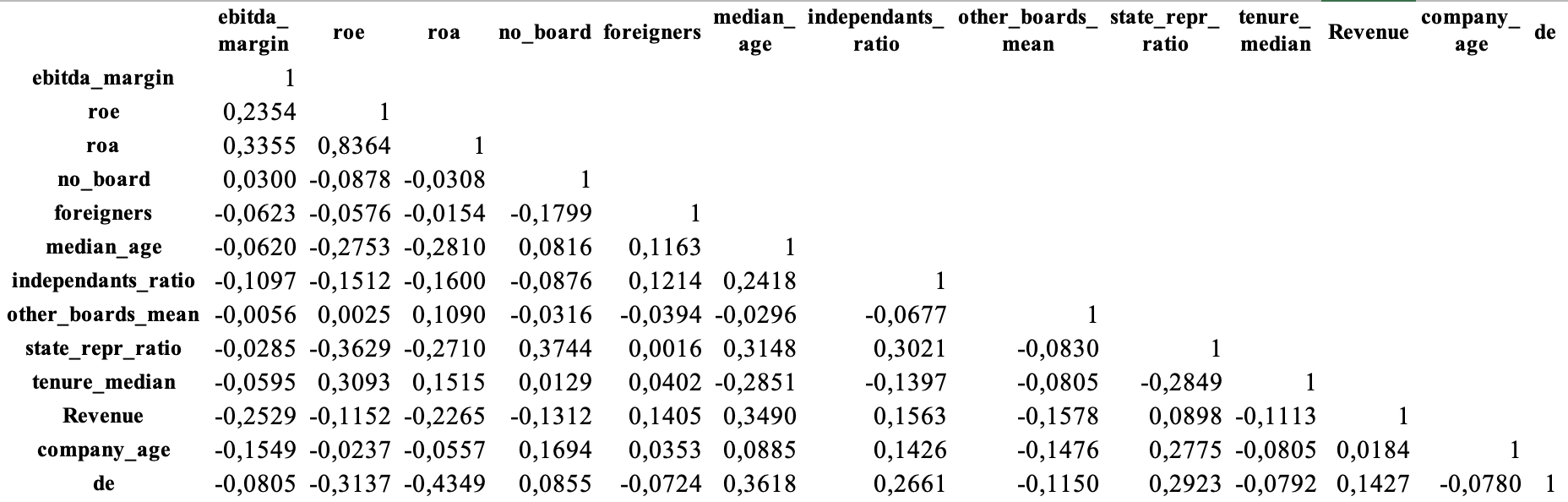 Как видно из таблицы, ожидаемо, что между ROE и ROA присутствует сильная корреляция, однако это не является проблемой, поскольку эти переменные рассматриваются в разных моделях. Также стоит отметить коэффициент корреляции между ROA и DE (Debt-to-Equity), что исключает их совместное участие в одной модели. 	Далее становится возможной оценка регрессионных моделей с различными зависимыми переменными. Каждая из моделей была подвергнута тестам Вальда, Бройша-Пагана и Хаусмана, которые позволяют выбрать наиболее удачную модель. Таким образом, для моделей с зависимыми переменными ROA, ROE, EBITDA_margin  была отобрана модель с фиксированными эффектами. Результаты моделирования представлены в Таблице 5, Таблице 6, Таблице 7 ниже: Таблица 5. Результат регрессионного анализа с зависимой переменной "ROA"Таблица 6. Результат регрессионного анализа с зависимой переменной "ROE"Таблица 7. Результат регрессионного анализа с зависимой переменной "EBITDA_MARGIN"В таблицах величины в скобках представляют собой значения стандартных ошибок. Символы *, **, *** обозначают значимость коэффициентов на уровнях 10%, 5%, 1% соответственно.  Основные результаты и выводы исследованияДанная работа имеет цель, заключающуюся в выявлении взаимосвязи между структурой совета директоров и показателями эффективности деятельности компаний. На основании проведенного регрессионного анализа и построенных моделей можно сделать ряд выводов о интересующем нас вопросе. Прежде всего отметим, что модели получились значимыми для всех трех зависимых переменных, что говорит нам о наличии общей связи между характеристиками совета директоров и эффективностью компании. В каждой из трех таблиц базовая модель является значимой. В таблице 5 из характеристик, отражающих состав совета директоров, значимой оказалась переменная STATE_REPR_RATIOit, характеризующая долю государственных служащих/представителей КПК в составе совета директоров компании. Оценка оказалась статистически значимой, положительной, а значит этот показатель имеет прямую связь с эффективность компании подтверждая Гипотезу 2, а значит большая доля государственных служащих в совете директоров позитивно сказывается на эффективност компании . Тем не менее, для остальных переменных не было получено статистически значимого результата, а значит, основываясь только на таблице 5 мы не можем подтвердить или опровергнуть остальные гипотезы. В таблице 6 из характеристик, отражающих состав совета директоров, значимыми оказались переменные NO_BOARDit, характеризующая количество директоров в совете директоров,  STATE_REPR_RATIOit, характеризующая долю государственных служащих/представителей КПК в составе совета директоров компании и TENURE_MEDIANit, характеризующая средний срок контракта директора в совете директоров. Оценка для переменной NO_BOARDit, получилась значимой, обратной, что говорит нам о наличии статистически значимой обратной связи между количеством директоров в совете директоров и эффективностью компании, а значит увеличение количества членов совета директоров может негативно сказаться на эффективности компании, подтверждая гипотезу 1.  Оценка для переменной STATE_REPR_RATIOit получилась значимой, положительной, и как было уже сказано ранее, еще раз подтверждает наличие статистически значимой положительной связи между долей участия государственных служащих в совете директоров и эффективностью компании, подтверждая гипотезу 2. Оценка для переменной TENURE_MEDIANit, получилась значимой, отрицательной, что говорит нам о наличии статистически значимой обратной связи между длительностью контракта директора, заседающего в совете директоров и эффективностью компании, отвергая гипотезу 4. В таблице 7 из характеристик, отражающих состав совета директоров, значимыми оказались переменные NO_BOARDit, характеризующая количество директоров в совете директоров и TENURE_MEDIANit, характеризующая средний срок контракта директора в совете директоров. Оценка для переменной NO_BOARDit, получилась также значимой, обратной, что говорит нам о наличии статистически значимой обратной связи между количеством директоров в совете директоров и эффективностью компании, а значит увеличение количества членов совета директоров может негативно сказаться на эффективности компании, еще раз подтверждая гипотезу 1. Оценка для переменной TENURE_MEDIANit, также получилась значимой, отрицательной, что говорит нам о наличии статистически значимой обратной связи между длительностью контракта директора, заседающего в совете директоров и эффективностью компании, еще раз отвергая гипотезу 4.Стоит отметить, что во всех трех моделях незначимой оказалась переменная INDEPENDANTS_RATIOit, характеризующая долю иностранцев в составе совета директоров. При данном сценарии, на данный момент мы не может ни отвергнуть не принять гипотезу 3. Таким образом, можно подвести сводную таблицу с результатами тестирования гипотез: Таблица 8. Результат тестирования гипотезВ данном исследовании, направленном на проверку взаимосвязи характеристик состава совета директоров и эффективностью компании были подтверждены и отвергнуты ряд гипотез. В частности, гипотеза 1 о существовании обратной взаимосвязи между размеров совета директоров и эффективностью компании подтвердилась. К такому же мнению пришли ряд исследователей [Хермалин, Вайсбах, 1991; Йермак, 1996; Далтон и др., 1999]. Учитывая текущую турбулентность на рынках по всему миру, роль Китая и его компаний в мировой торговле, советы директоров, те, что работают в пользу компании и действительно эффективны, имеют оптимальное количество директоров в составе совета директоров и не повышают его, тем самым избегая бюрократии, инертности, затруднения принятия решений и проблемы «безбилетника». Гипотеза 2 была принята. Это можно назвать ожидаемым результатом, учитывая специфику корпоративного управления в КНР, где рыночная экономика и рыночные принципы остального мира не являются настолько же «свободными» от государственного управления. Как уже была сказано выше, корпоративный Китай зиждется на принципах и правилах, отправленных от политического руководства страны и не претерпевает частых изменений. В таких условиях плотной конкуренции локальных производителей и превосходства политической системы представляется рациональным иметь в составе совета директоров лиц, которые плотно связаны или были связаны с политической жизнью страны, обладают ресурсами, экспертизой и связями, недоступными другим участникам рынка. Данную гипотезу подтверждают также [Фисман, 2001; Динг и др.,2001; Агравал, Кнобер, 2001]. Нельзя быть категоричным в отношении гипотезы 3, поскольку в нашем исследовании мы не можем ни принять, ни отвергнуть ее. Как уже было сказано выше, эффективность инициативы КПК по внедрению независимых директоров в состав совета директоров остается под вопросом, что подтверждается статистикой Шанхайской фондовой газетой. Фактическое безучастие в собраниях или невозможность высказывать профессиональное суждение по вопросам, относящимся к зоне ответственности совета директоров или неправильное построение финансового вознаграждения независимых директоров не позволяют данному институту работать, как требуется. Соответственно на данный момент доля независимых директоров не оказывает влияния на эффективность компании. Более длительный контракт директора в составе совета директоров может потенциально оказывать негативное влияние на эффективность компании по нескольким причинам:Более длительный контракт может привести к снижению чувства ответственности и мотивации. Директор может стать менее заинтересованным в достижении результатов и обеспечении успеха компании, зная, что его позиция в совете директоров защищена на длительный срок.Быстро меняющаяся деловая среда требует от директоров быть гибкими и адаптироваться к новым требованиям и технологиям. Долгий контракт может привести к устареванию навыков и знаний директора, что затрудняет его способность принимать эффективные решения и вносить вклад в развитие компании.Директоры, работающие на протяжении долгого времени, могут развить инерцию и предпочтение сохранять существующие подходы, не оправдавшие ожидаемых результатов.Таким образом, следуя результатам данного исследования, акционерам китайских публичных компаний следует обратить внимание на оптимизацию размера состава совета директоров, на установление прочных связей с государством через имплементацию бывших и/или нынешних государственных служащих, реализацию полноценного механизма независимых директоров, приобретая выгоды такого подхода, а также на срок контракта членов совета директоров. ЗАКЛЮЧЕНИЕЦель настоящей работы заключалась в выявлении взаимосвязи между составом совета директоров и эффективностью компании. Для ее достижения был выдвинут ряд задач, которые были успешно выполнены и нашли отражение в главах данной работы.В первой главе данного исследования описано понятие корпоративного управления, теория его становления и развития. Также в первой главе ведется рассмотрение проблематики корпоративного управления с точки зрения агентской теории и ресурсной теории и приводится анализ роли совета директоров, как одного из центральных механизмов корпоративного управления в компании. Подробно изучена институциональная среда КНР, история развития экономики, необходимость развития корпоративного управления и приведены нормативные документы, среди них «Закон о компаниях» в двух редакциях, Китайский кодекс КУ CSRC, . Более того, приведены оценки исследователей и этапы изменения системы корпоративного управления в КНР. Во второй главе приведен анализ исследований по аналогичной проблематике в различных странах. Приводятся выжимки из более ранних исследований. Рассмотрена более глубокая специфика, интересующего нас вопроса. Приводится описание потенциальных эффекторов, способных влиять на эффективность компании. Через анализ такого рода стало возможным формулирование гипотез данного исследования. В третьей главе настоящего исследования описано формирование выборки данных и методология эмпирического исследования. Приведено описание переменных в исследовании, формулы их расчёта. Описан результат эмпирического исследования и результат тестирования гипотез. Сформулированы потенциальные рекомендации, касающиеся состава совета директоров и его влияния на эффективность компании.Данное эмпирическое исследование было проведено с использование методологии регрессионного анализа моделей, в которые вошли показатели, характеризующие состав совета директоров, контрольные переменные и показатели ROA, ROE, Рентабельность  по EBITDA в качестве эндогенных. В результате исследования были получены статистические значимые выводы. Прежде всего была установлена статистически значимая обратная взаимосвязь между размеров состава сета директоров и эффективностью компании. Была установлена статистически значимая прямая взаимосвязь между долей действующих партийных представителей и эффективностью компании. 	Таким образом на основании тестирования гипотез была установлена статистически значимая взаимосвязь между составом совета директоров и эффективностью компании. К основным рекомендация для китайских публичных компаний можно отнести более пристальное внимание и соблюдений текущих нормативных документов, регулирующих корпоративное управление в КНР, установление более прочных связей с государством и его политическими деятелями, оптимизация размера состава совета директоров. Китайским публичным компания стоит избегать длительных сроков заседания директоров в составе совета директоров, избегая ригидности, отсутствия притока требуемых компетенций и нарушая баланс бизнес-жизни компании.СПИСОК ИСПОЛЬЗОВАННОЙ ЛИТЕРАТУРЫCGI : сайт. – URL: https://www.cgi.org.uk/about-us/policy/what-is-corporate-governance (дата обращения: 10.04.2023)Sohu : сайт. – URL: https://q.stock.sohu.com/newpdf/202248048780.pdf (дата обращения: 16.05.2023)Petrochina : сайт. – URL: http://www.petrochina.com.cn/ptr/ndbg/202204/e459eded7f9246fe8009622174a765a5/files/47b58253c2504b4cb45f3c170394dfe7.pdf (дата обращения: 16.05.2023)Chinalife-insurance : сайт. – URL: https://www.e-chinalife.com/tzzgx/investor-relations/company-reports/annual--interim-reports/ (дата обращения: 16.05.2023)Sinopec : сайт. – URL: http://www.sinopec.com/listco/En/investor_centre/reports/2020/ (дата обращения: 16.05.2023)China Telecom : сайт. – URL: https://www.chinatelecom-h.com/en/ir/report/annual2020.pdf (дата обращения: 16.05.2023)PingAn : сайт. – URL: https://group.pingan.com/resource/pingan/IR-Docs/2020/pingan-ar20-report.pdf (дата обращения: 16.05.2023)Yanhtze Power : сайт. – URL: https://pdf.dfcfw.com/pdf/H2_AN202204291562340167_1.pdf (дата обращения: 16.05.2023)Shenghua : сайт. – URL: http://www.csec.com/zgshwwEn/2020/202103/25573ea9e3b04844b11e6e091b0450c4/files/677ec5f8e39a4e8e80f3c244f3f8f2f8.pdf (дата обращения: 16.05.2023)China International Travel Service : сайт. – URL: https://www1.hkexnews.hk/listedco/listconews/sehk/2021/0423/2021042301517.pdf (дата обращения: 16.05.2023)Shanxi Xinghuacun Fen Wine Factory : сайт. – URL: https://simplywall.st/stocks/cn/food-beverage-tobacco/shse-600809/shanxi-xinghuacun-fen-wine-factoryltd-shares (дата обращения: 16.05.2023)Foxconn Industrial Internet : сайт. – URL: https://www.honhai.com/en-us/investor-relations/financial-information/annual-reports (дата обращения: 16.05.2023)Foshan Haitian Flavoring and Food : сайт. – URL: http://www.haitian-food.com/upfile/2020/03/20200326081321_412.pdf (дата обращения: 16.05.2023)Wanhua Chemical Group : сайт. – URL: https://en.whchem.com/column/97/ (дата обращения: 16.05.2023)Jiangsu Hengrui Medicine : сайт. – URL: https://www.hengrui.com/en/investor.html (дата обращения: 16.05.2023)Beijing-Shanghai High Speed Railway : сайт. – URL: https://www.ir-cloud.com/china/601390/financial/27/EN/2020 Annual Report_RKG8uk5A5Bdt.pdf (дата обращения: 16.05.2023)Zijin Mining Group : сайт. – URL: https://www.zijinmining.com/investor/year-report.jsp (дата обращения: 16.05.2023)China State Engineering Corporation : сайт. – URL: https://english.cscec.com/tzgx/reports/ (дата обращения: 16.05.2023)China State Ingeneering Corporation : сайт. – URL: https://static.wuxiapptec.com/d8/20210519/d854ef2453aeb8ff.pdf (дата обращения: 17.05.2023)Shaanxi Coal Industry : сайт. – URL: https://en.chinacoalenergy.com/attach/0/ccea360353594dcab86e1eae8bd6f51c.pdf (дата обращения: 17.05.2023)Inner Mongolia Yili Industrial Group : сайт. – URL: https://www.yili.com/uploads/2023-01-11/2e056733-6bc8-4ec0-8636-b9720e33be541673447769692.pdf (дата обращения: 17.05.2023)Beijing Kingsoft Office Software : сайт. – URL: https://ir.kingsoft.com/financial-information/annual-reports/ (дата обращения: 17.05.2023)China Pacific Insurance (Group) : сайт. – URL: https://www.cpic.com.cn/ir_en/ (дата обращения: 17.05.2023)Great Wall Motors : сайт. – URL: https://www.gwm-global.com/investor-relations/report-by-year/ (дата обращения: 17.05.2023)Tongwei : сайт. – URL: https://q.stock.sohu.com/newpdf/202249569894.pdf (дата обращения: 17.05.2023)China Unicom : сайт. – URL: https://www.chinaunicom.com.hk/en/ir/reports.php (дата обращения: 17.05.2023)Zhangzhou Pientzehuang Pharmaceutical : сайт. – URL: https://www.torii.co.jp/en/ir/library/annual/ (дата обращения: 17.05.2023)Poly Real Estate Group : сайт. – URL: http://www.polyhongkong.com/en/investor/financial.html (дата обращения: 17.05.2023)SAIC Motor : сайт. – URL: https://www.saicmotor.com/english/images/investor_relations/annual_report/2021/8/6/C764301F93D64F7FA65D07F86FF15020.pdf (дата обращения: 17.05.2023)NARI Technology : сайт. – URL: https://www.nari.gov.pg/wp-content/uploads/2022/08/NARI-Annual-Report-2020.pdf (дата обращения: 17.05.2023)China Railway Group : сайт. – URL: https://www.ir-cloud.com/china/601390/financial/27/EN/2020 Annual Report_RKG8uk5A5Bdt.pdf (дата обращения: 17.05.2023)Haier Smart Home : сайт. – URL: https://smart-home.haier.com/en/gpxx/iv/P020210429639454409151.pdf (дата обращения: 17.05.2023)COSCO Shipping Holdings : сайт. – URL: http://en.hold.coscoshipping.com/module/download/down.jsp?i_ID=196574&colID=11756 (дата обращения: 17.05.2023)Baoshan Iron & Steel : сайт. – URL: https://res.baowugroup.com/attach/2020/07/21/254eac3a7e0c448599ac598da8609fc5.pdf (дата обращения: 17.05.2023)China Communications Construction : сайт. – URL: http://en.ccccltd.cn/tzzgx/tzzfw/download/ (дата обращения: 17.05.2023)Shanghai International Port : сайт. – URL: https://www1.hkexnews.hk/listedco/listconews/sehk/2022/0425/2022042500473.pdf (дата обращения: 17.05.2023)Hengli Petrochemical : сайт. – URL: http://file.finance.sina.com.cn/211.154.219.97:9494/MRGG/CNSESH_STOCK/2022/2022-4/2022-04-22/8028856.PDF (дата обращения: 17.05.2023)360 Security Technology : сайт. – URL: https://ir.360shuke.com/reports-filings/annual-reports (дата обращения: 17.05.2023)AVIC Aviation Power : сайт. – URL: https://www1.hkexnews.hk/listedco/listconews/sehk/2022/0425/2022042500665.pdf (дата обращения: 17.05.2023)Anhui Conch Cement : сайт. – URL: http://iis.quamnet.com/media/IRAnnouncement/914/EN_US/9719216-0.PDF (дата обращения: 17.05.2023)Power Construction Corporation of China Limited : сайт. – URL: https://en.powerchina.cn/annualreport.html (дата обращения: 17.05.2023)Trina Solar : сайт. – URL: https://www.sec.gov/Archives/edgar/data/1382158/000110465915030119/a15-5815_120f.htm (дата обращения: 17.05.2023)Guotai Junan Securities : сайт. – URL: https://www1.hkexnews.hk/listedco/listconews/sehk/2022/0426/2022042601722.pdf (дата обращения: 17.05.2023)Daqin Railway : сайт. – URL: https://www.annualreports.com/HostedData/AnnualReportArchive/g/NYSE_GSH_2019.pdf (дата обращения: 17.05.2023)China CSSC Holdings : сайт. – URL: https://www.csscshipping.net/uploads/upload_file/file/ew_03877AR-25032022.pdf (дата обращения: 17.05.2023)China Railway Construction Corporation : сайт. – URL: https://www1.hkexnews.hk/listedco/listconews/sehk/2021/0330/2021033003508.pdf (дата обращения: 17.05.2023)Ningxia Baofeng Energy Group : сайт. – URL: https://www1.hkexnews.hk/listedco/listconews/sehk/2023/0324/2023032400911.pdf (дата обращения: 17.05.2023)AVIC Shenyang Aircraft : сайт. – URL: https://www.wsj.com/market-data/quotes/CN/600760/financials (дата обращения: 17.05.2023)Shanghai International Airport : сайт. – URL: https://www.shanghaiairport.com/index_en.html (дата обращения: 17.05.2023)China Molybdenum : сайт. – URL: https://en.cmoc.com/html/InvestorMedia/Performance/ (дата обращения: 17.05.2023)China Merchants Securities : сайт. – URL: https://www1.hkexnews.hk/listedco/listconews/sehk/2021/0429/2021042902067.pdf (дата обращения: 17.05.2023)Air China : сайт. – URL: https://www.airchina.com.cn/en/images/investor_relations/2022/04/26/16E63DB190ABBD297BF3473159C01F17.pdf (дата обращения: 17.05.2023)China Southern Airlines : сайт. – URL: https://www.csair.com/en/about/investor/yejibaogao/2020/ (дата обращения: 17.05.2023)China Northern Rare Earth Group High-Tech : сайт. – URL: https://webb-site.com/dbpub/docs.asp?p=9409 (дата обращения: 17.05.2023)Xinjiang Daqo New Energy : сайт. – URL: http://ir.xjdqsolar.com/index.php?s=/Index/index/month/2020-11 (дата обращения: 17.05.2023)Huaneng Power International : сайт. – URL: https://www1.hkexnews.hk/listedco/listconews/sehk/2021/0420/2021042000679.pdf (дата обращения: 17.05.2023)Hoshine Silicon Industry : сайт. – URL: http://www.hoshinesilicon.com/en/cwxx/list_93.aspx (дата обращения: 17.05.2023)Huatai Securities : сайт. – URL: https://www.htsc.com.cn/en/ir/reports (дата обращения: 17.05.2023)Gongniu Group : сайт. – URL: http://file.finance.sina.com.cn/211.154.219.97:9494/MRGG/CNSESH_STOCK/2022/2022-4/2022-04-27/8081740.PDF (дата обращения: 17.05.2023)China Satellite Communications : сайт. – URL: https://www.wsj.com/market-data/quotes/CN/601698/financials/annual/income-statement (дата обращения: 17.05.2023)China Shipbuilding Industry Company : сайт. – URL: https://www.csscshipping.net/uploads/upload_file/file/ew_03877AR-25032022.pdf (дата обращения: 17.05.2023)Yonyou Network Technology : сайт. – URL: https://www1.hkexnews.hk/listedco/listconews/sehk/2021/0419/2021041900602.pdf (дата обращения: 17.05.2023)Sanan Optoelectronics : сайт. – URL: https://www.sanan-e.com/en/investor.html (дата обращения: 17.05.2023)Haitong Securities : сайт. – URL: https://www.htsec.com/ChannelHome/2827012/index.shtml (дата обращения: 17.05.2023)Shanghai Baosight Software : сайт. – URL: https://www.china-tcm.com.cn/UploadFiles/Files/2021/4/20210426090448565.pdf (дата обращения: 17.05.2023)Jiangsu Hengli Hydraulic : сайт. – URL: https://pdf.dfcfw.com/pdf/H3_AP202010121420811869_1.pdf?1602498002000.pdf (дата обращения: 17.05.2023)TBEA : сайт. – URL: http://english.sse.com.cn/markets/equities/announcements/detail.shtml?seq/968839/date/20210415 (дата обращения: 17.05.2023)GAC Group : сайт. – URL: https://img.gac.com.cn/data/cms/archive/201810(3)/3.LTN201804231460.pdf (дата обращения: 17.05.2023)SDIC Power Holdings : сайт. – URL: https://www.sdic.com.cn/en/rootfiles/2021/05/19/1622985848268572-1622985848278986.pdf (дата обращения: 17.05.2023)Jiangsu King's Luck Brewery : сайт. – URL: https://simplywall.st/stocks/cn/food-beverage-tobacco/shse-603369/jiangsu-kings-luck-brewery-shares/health (дата обращения: 17.05.2023)Tsingtao Brewery : сайт. – URL: http://www.tsingtao.com.cn/EN/investment/invest.html (дата обращения: 17.05.2023)China Mobile : сайт. – URL: https://www.chinamobileltd.com/en/ir/reports.php (дата обращения: 17.05.2023)Shenzhen Transsion Holdings : сайт. – URL: https://en.szihl.com/investor/annual/ (дата обращения: 17.05.2023)China Energy Engineering Corporation : сайт. – URL: https://www1.hkexnews.hk/listedco/listconews/sehk/2022/0330/2022033000031.pdf (дата обращения: 17.05.2023)Shandong Gold Mining : сайт. – URL: http://en.sdhjgf.com.cn/upload/file/2022/02/07/55c9291c8c9d4aa6abd058a2e62fb52d.pdf (дата обращения: 17.05.2023)Will Semiconductor Shanghai : сайт. – URL: https://www.globaldata.com/company-profile/will-semiconductor-co-ltd/ (дата обращения: 17.05.2023)Eastroc Beverage (Group) : сайт. – URL: https://simplywall.st/stocks/cn/food-beverage-tobacco/xssc-605499/eastroc-beverage-groupltd-shares/information (дата обращения: 17.05.2023)Oppein Home Group : сайт. – URL: https://www.oppeinhome.com/OPPEIN-2020-Brief-Financial-Report (дата обращения: 17.05.2023)China Coal Energy : сайт. – URL: https://en.chinacoalenergy.com/col/col4853/index.html (дата обращения: 17.05.2023)Montage Technology : сайт. – URL: http://www.sse.com.cn/disclosure/listedinfo/announcement/c/new/2022-07-16/688008_20220716_2_u5mapLFy.pdf (дата обращения: 17.05.2023)Shandong Hualu Hengsheng Chemical : сайт. – URL: https://mirainform.com/View-Reports/SHANDONG-HUALU-HENGSHENG-CHEMICAL-CO-LTD/China/1600867 (дата обращения: 17.05.2023)Hundsun Technologies : сайт. – URL: https://q.stock.sohu.com/newpdf/202248847056.pdf (дата обращения: 17.05.2023)Beijing Tongrentang : сайт. – URL: https://www1.hkexnews.hk/listedco/listconews/sehk/2022/0318/2022031801035.pdf (дата обращения: 17.05.2023)Beijing Wantai Biological Pharmacy Enterprise : сайт. – URL: https://stock.us/stock/sh/603392 (дата обращения: 17.05.2023)China Eastern Airlines : сайт. – URL: https://www.ceair.com/global/en_static/AboutChinaEasternAirlines/intoEasternAirlines/InvestorRelations/periodicReports/ (дата обращения: 17.05.2023)Fuyao Glass Industry Group : сайт. – URL: https://www1.hkexnews.hk/listedco/listconews/sehk/2021/0329/2021032900873.pdf (дата обращения: 17.05.2023)3Peak Incorporated : сайт. – URL: https://www.wsj.com/market-data/quotes/CN/XSHG/688536/financials/annual/income-statement (дата обращения: 17.05.2023)A-Zenith Home Furnishings : сайт. – URL: https://www.marketscreener.com/quote/stock/A-ZENITH-HOME-FURNISHINGS-42859402/news/A-Zenith-Home-Furnishings-Co-Ltd-Reports-Earnings-Results-for-the-Half-Year-Ended-June-30-2020-33742074/ (дата обращения: 17.05.2023)AA Industrial Belting Shanghai : сайт. – URL: https://simplywall.st/stocks/cn/capital-goods/shse-603580/aa-industrial-belting-shanghailtd-shares/past (дата обращения: 17.05.2023)ACM Research (Shanghai) : сайт. – URL: https://www.annualreports.com/HostedData/AnnualReportArchive/a/NASDAQ_ACMR_2020.pdf (дата обращения: 17.05.2023)Actions Technology : сайт. – URL: https://ir.kuaishou.com/static-files/9b436e92-fd39-404c-877e-c3b0d9b92b80 (дата обращения: 17.05.2023)ADD Industry Zhejiang : сайт. – URL: https://www.emis.com/php/company-profile/CN/Add_Industry__Zhejiang__Co_Ltd__浙江正裕工业股份有限公司__en_4319132.html (дата обращения: 17.05.2023)AECC Aero Science and Technology : сайт. – URL: https://www.emis.com/php/company-profile/CN/Aecc_Aero_Science_And_Technology_CoLtd__中国航发航空科技股份有限公司__en_1732548.html (дата обращения: 17.05.2023)Aeolus Tyre : сайт. – URL: https://www.marketscreener.com/quote/stock/AEOLUS-TYRE-CO-LTD-6497350/news/Aeolus-Tyre-Co-Ltd-announced-that-it-has-received-CNY-625-965899-million-in-funding-from-China-Na-33622558/ (дата обращения: 17.05.2023)Aerosun : сайт. – URL: https://www.emis.com/php/company-profile/CN/Aerosun_Corporation__航天晨光股份有限公司__en_1735730.html (дата обращения: 17.05.2023)AIMA Technology Group : сайт. – URL: https://www.aimatech.com/uploads/soft/220616/1-220616101145.pdf (дата обращения: 17.05.2023)Aisino : сайт. – URL: https://www.emis.com/php/company-profile/CN/Aisino_CoLtd__航天信息股份有限公司__en_1739761.html (дата обращения: 17.05.2023)Allgens Medical : сайт. – URL: https://www.wsj.com/market-data/quotes/CN/XSHG/688613/financials/annual/balance-sheet (дата обращения: 17.05.2023)Allied Machinery : сайт. – URL: https://www.emis.com/php/company-profile/CN/Allied_Machinery_CoLtd__杭州联德精密机械股份有限公司__en_12721860.html (дата обращения: 17.05.2023)Aluminum Corporation of China Limited (Chalco) : сайт. – URL: https://www.chalco.com.cn/en/report/2020/202104/t20210421_79276.html (дата обращения: 17.05.2023)Befar Group : сайт. – URL: https://www.emis.com/php/company-profile/CN/Befar_Group_Co_Ltd__滨化集团股份有限公司__en_1733052.html (дата обращения: 17.05.2023)ПРИЛОЖЕНИЯТаблица 9. Список компаний, вошедших в выборкуТаблица 10. Корреляционная матрицаГипотезаОжидаемый результат обратная деятельностиСтатистически значимая обратная взаимосвязь2Существует положительная взаимосвязь между долей действующих партийных представителей в составе совета директоров и эффективностью компании.Статистически значимая положительная взаимосвязь3 Существует положительная взаимосвязь между долей независимых директоров в составе совета директоров и эффективностью компании.Статистически значимая положительная взаимосвязь Существует положительная взаимосвязь между средней длительностью пребывания директора в составе совета директоров и эффективностью компании.Статистически значимая положительная взаимосвязьit – перемененная, характеризующая эффективность компании, рассчитанная как:Где TRit – выручка компании i в момент tROEit - перемененная, характеризующая эффективность компании, рассчитанная как:Где NPit – Чистая прибыль компании I в момент t, Eit – Собственный капитал компании  в момент времени t.  it - перемененная, характеризующая эффективность компании, рассчитанная как:Где NPit – Чистая прибыль компании  в момент t, TAit – Активы компании  в момент времени t.  Переменные, входящие в вектор BD_STRUCTUREitПеременные, входящие в вектор BD_STRUCTUREititПеременная, описывающая количество в совете директоров компании  в момент времени titКоли компании  в момент времени t.it компании  в момент времени t. Рассчитан по формуле среднего для каждой компании в период t.it компании  в момент времени t. Рассчитана как отношения количества независимых директоров в совете к общему числу директоров в совете директоров.it компании  в момент времени t. Рассчитано по формуле среднего для каждой компании в период t.it компании  в момент времени t. еловек. Рассчитано как отношение количества государственных служащих к общему количеству директоров в СД.itнахождения в должности компании  в момент времени t. Рассчитан по формуле среднего для каждой компании в период t.Переменные, входящие в вектор CONTROLitПеременные, входящие в вектор CONTROLititНатуральный логарифм викомпании  в момент времени t. itВ компании  в момент времени t.it компании  в момент времени t. Рассчитывается как отношение  компании к величине собственного капитала.СКОEBITDA_MARGIN3000.2450.185-0.100.793ROE3000.1350.115-0.2390.425ROA3000.0750.072-0.1450.280NO_BOARD30013.8804.5006.0025.000FOREIGNERS3000.3100.8460.005.000INDEPENDANTS_RATIO3000.3320.1030.08330.666OTHER_BOARDS_MEAN3002.6210.0182.5652.662STATE_REPR_RATIO3000.2080.2270.000.950TENURE_MEDIAN3004.0071.8190.908.200LOG(REVENUE)30024.3142.13918.94328.953COMPANY_AGE30030.87021.1495.00119.000DE3000.4930.5770.002.800ПеременнаяROAitROAitROAitROAitROAitПеременная12345NO_BOARDit-0.0006STATE_REPR_RATIOit0.0881**INDEPENDANTS_RATIOit-0.0274TENURE_MEDIANit-0.0130REVENUEit-0.0090 ***0.0400 ***0.0414 ***0.0398 ***0.0400 ***COMPANY_AGEit-0.0001 *-0.0054***-0.0054*-0.0055*-0.0059 *(Intercept)0.2986 ***0.2486 ***0.2586 ***0.2946 ***0.2936 ***R^20.17420.13080.13820.13120.1333p-value5.293e-155.8861e-093.456e-093.4723e-095.906e-09Num. obs.300300300300300ПеременнаяROEitROEitROEitROEitROEitПеременная12345NO_BOARDit-0.0019*STATE_REPR_RATIOit0.1778**INDEPENDANTS_RATIOit-0.0285TENURE_MEDIANit-0.0181*REVENUEit0.00070.0590 ***0.0614 ***0.0579 ***0.0584 ***COMPANY_AGEit-0.0003*-0.0103 *-0.0103 *-0.0105 *-0.0110 *DEit-0.0643 ***-0.0334***-0.0311**-0.0356**-0.0306**(Intercept)0.1578 **0.1498 *0.1543 *0.1235 *0.1486 *R^20.14090.12650.13690.12440.1262p-value6.529e-072.3554e-057.81e-062.9257e-052.4187e-05Num. obs.300300300300300ПеременнаяEBITDA_MARGINitEBITDA_MARGINitEBITDA_MARGINitEBITDA_MARGINitEBITDA_MARGINitПеременная12345NO_BOARDit-0.0014**STATE_REPR_RATIOit0.2493INDEPENDANTS_RATIOit-0.1033TENURE_MEDIANit-0.0426*REVENUEit-0.0219 ***-0.0269***-0.0226***-0.0272***-0.0295***COMPANY_AGEit-0.0012 *-0.0027*-0.0026*-0.0032*-0.0014*DEit0.0007***-0.1212 ***-0.1171 ***-0.1257 ***-0.1316 ***(intercept)0.8164 ***0.7065 ***0.7967 ***0.8094 ***0.8163 ***R^20.08770.07380.08730.07620.0800p-value5.332e-060.00448810.0012430.00356930.0024874num. obs.300300300300300ГипотезаРезультат тестированияобратнаядеятельностиПринята2Существует положительная взаимосвязь между долей действующих партийных представителей в составе совета директоров и эффективностью компании.Принята3 Существует положительная взаимосвязь между долей независимых директоров в составе совета директоров и эффективностью компании.Не принята, не отвергнута Существует положительная взаимосвязь между средней длительностью пребывания директора в составе совета директоров и эффективностью компании.ОтвергнутаНазвание компанииИндустрияKweichow MoutaiПродукты и напиткиPetroChinaНефть и газChina Life InsuranceСтрахованиеSinopecНефть и газChina TelecomСвязь и коммуникацииPing An InsuranceСтрахованиеChina Yangtze PowerЭлектроэнергетикаShenhua Energy CompanyУгледобычаChina International Travel ServiceСфера развлеченийShanxi Xinghuacun Fen Wine FactoryПродукты и напиткиFoxconn Industrial InternetITFoshan Haitian Flavouring and FoodПродукты и напиткиWanhua Chemical GroupХимическая промышленностьJiangsu Hengrui MedicineЛекарства и биоинженерияBeijing-Shanghai High Speed RailwayЖелезные дорогиZijin Mining GroupДобыча ценных ископаемыхChina State Engineering CorporationСтроительствоWuXi AppTecЛекарства и биоинженерияShaanxi Coal IndustryУгледобычаInner Mongolia Yili Industrial GroupПродукты и напиткиBeijing Kingsoft Office SoftwareITChina Pacific Insurance (Group)СтрахованиеGreat Wall MotorsАвтомобилестроениеTongweiИноеChina UnicomСвязь и коммуникацииZhangzhou Pientzehuang PharmaceuticalЛекарства и биоинженерияPoly Real Estate GroupСтроительствоSAIC MotorАвтомобилестроениеNARI TechnologyITChina Railway GroupСтроительствоHaier Smart HomeПроизводство бытовой техникиCOSCO Shipping HoldingsВодные перевозкиBaoshan Iron & SteelМеталлургияChina Communications ConstructionСтроительствоShanghai International PortВспомогательная транспортная деятельностьHengli PetrochemicalХимическая промышленность360 Security TechnologyITAVIC Aviation PowerИноеAnhui Conch CementПроизводство строительных материаловPower Construction Corporation of China LimitedСтроительствоTrina SolarЭлектроэнергетикаGuotai Junan SecuritiesФинансовые услугиDaqin RailwayЖелезные дорогиChina CSSC HoldingsПрочее машиностроениеChina Railway Construction CorporationСтроительствоNingxia Baofeng Energy GroupХимическая промышленностьAVIC Shenyang AircraftПроизводство летальных аппаратов и военного снаряженияShanghai International AirportВспомогательная транспортная деятельностьChina MolybdenumМеталлургияChina Merchants SecuritiesФинансовые услугиAir ChinaАвиаперевозкиChina Southern AirlinesАвиаперевозкиChina Northern Rare Earth Group High-TechМеталлургияXinjiang Daqo New EnergyПроизводство полупроводниковHuaneng Power InternationalЭлектроэнергетикаHoshine Silicon IndustryМеталлургияHuatai SecuritiesФинансовые услугиGongniu GroupИноеChina Satellite CommunicationsСвязь и коммуникацииChina Shipbuilding Industry CompanyПрочее машиностроениеYonyou Network TechnologyITSanan OptoelectronicsПроизводство полупроводниковHaitong SecuritiesФинансовые услугиShanghai Baosight SoftwareITJiangsu Hengli HydraulicИноеTBEAПрочее машиностроениеGAC GroupАвтомобилестроениеSDIC Power HoldingsЭлектроэнергетикаJiangsu King's Luck BreweryПродукты и напиткиTsingtao BreweryПродукты и напиткиChina MobileСвязь и коммуникацииShenzhen Transsion HoldingsРеализация потребительских товаровChina Energy Engineering CorporationСтроительствоShandong Gold MiningДобыча ценных металловWill Semiconductor ShanghaiПроизводство полупроводниковEastroc Beverage (Group)Продукты и напиткиOppein Home GroupПроизводство товаров длительного пользованияChina Coal EnergyУгледобычаMontage TechnologyПроизводство полупроводниковShandong Hualu Hengsheng ChemicalХимическая промышленностьHundsun TechnologiesITBeijing TongrentangЛекарства и биоинженерияBeijing Wantai Biological Pharmacy EnterpriseПроизводство медицинского оборудованияChina Eastern AirlinesАвиаперевозкиFuyao Glass Industry GroupПрочее машиностроение3Peak IncorporatedПроизводство полупроводниковA-Zenith Home FurnishingsПроизводство товаров длительного пользованияAA Industrial Belting ShanghaiИноеACM Research (Shanghai)Производство полупроводниковActions TechnologyПроизводство полупроводниковADD Industry ZhejiangАвтомобилестроениеAECC Aero Science and TechnologyПроизводство военного снаряженияAeolus TyreАвтомобилестроениеAerosunАвтомобилестроениеAIMA Technology GroupАвтомобилестроениеAisinoСвязь и коммуникацииAllgens MedicalЛекарства и биоинженерияAllied MachineryМашиностроениеAluminum Corporation of China Limited (Chalco)МеталлургияBefar GroupХимическая промышленность